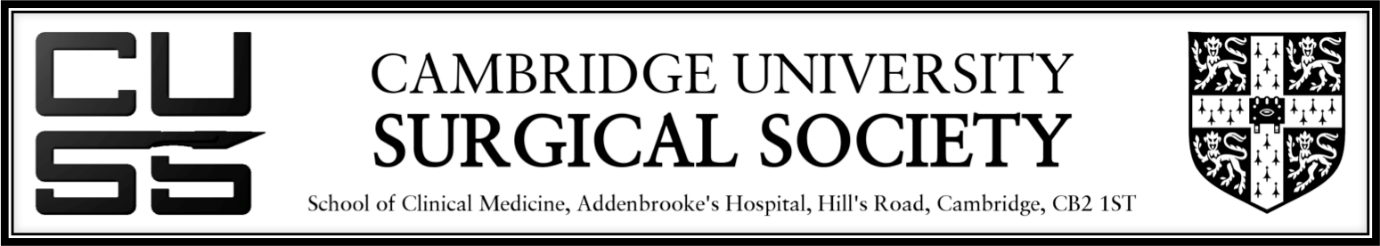 Competency to participate in Student Transplant RotaStudent Name										The above student has sufficient theatre experience to be competent to assist in emergency transplant operations as part of the student transplant rota. They are competent in Theatre etiquetteScrubbing and gowningAssistingSurgeon Name										Surgeon Signature  									Date			We expect participation in multiple operations will be required in order to reach a suitable level of competency for participation in the transplant rota. Competency should be signed for by a senior registrar/consultant, preferably the lead surgeon.Please return this form to the transplant rota folder in the Clinical school reception or email a scanned copy to the student transplant coordinator at kk515@cam.ac.uk